                                                                              Приложение                                                                                                 к постановлению главы                                                                                                  от «__» ________20___г.№ ____________________Регламент сопровождения инвестиционных проектов на территории муниципального образования «Ленский район» Республики Саха (Якутия)Общие положения Регламент сопровождения инвестиционных проектов на территории муниципального образования «Ленский район» (далее - Регламент) определяет сроки и последовательность действий структурных подразделений администрации муниципального образования «Ленский район», муниципальных учреждений по оказанию информационно-консультационного и организационного содействия субъектам инвестиционной деятельности при сопровождении инвестиционных проектов, реализующим или планирующим реализацию инвестиционных проектов на территории муниципального образования «Ленский район».Положения Регламента направлены на унификацию процедуры взаимодействия субъектов инвестиционной деятельности со структурными подразделениями администрации муниципального образования «Ленский район», муниципальными учреждениями, снижение административных барьеров при реализации инвестиционных проектов на территории муниципального образования.Для целей настоящего Регламента применяются следующие термины:   инвестор - субъект инвестиционной деятельности, осуществляющий капитальные и (или) иные вложения за счет собственных, заемных и (или) привлеченных средств для реализации инвестиционного проекта на территории муниципального образования «Ленский район»;инвестиционная площадка - земельный участок, расположенный на территории муниципального образования «Ленский район» и потенциально являющийся местом реализации инвестиционного проекта;инвестиционный проект - ограниченный по времени осуществления и затрачиваемым ресурсам комплекс взаимосвязанных мероприятий и процессов, направленный на создание (строительство) и последующую эксплуатацию новых, либо модернизацию и (или) реконструкцию и последующую эксплуатацию существующих объектов недвижимого имущества и (или) комплекс объектов движимого и недвижимого имущества связанных между собой, и (или) создание и использование результатов интеллектуальной деятельности и (или) средств индивидуализации в целях извлечения прибыли и (или) достижения иного полезного эффекта, в том числе предотвращения или минимизации негативного влияния на окружающую среду;рабочая группа - коллегиальный орган, состоящий из инвестиционного уполномоченного или представителя структурного подразделения администрации муниципального образования «Ленский район», на которых возложена ответственность за оказание содействия в реализации инвестиционных проектов на территории муниципального образования и привлечение новых инвесторов, представители других структурных подразделений администрации муниципального образования «Ленский район» и муниципальных учреждений Ленского района, осуществляющие координацию деятельности по рассмотрению инвестиционных проектов в целях принятия решения о персональном сопровождении; инициатор инвестиционного проекта - физическое или юридическое лицо, предлагающее к реализации инвестиционный проект на территории муниципального образования «Ленский район»;координатор сопровождения инвестиционного проекта - инвестиционный уполномоченный или руководитель структурного подразделения администрации муниципального образования «Ленский район», на которого возложена ответственность за оказание содействия в реализации инвестиционных проектов на территории муниципального образования «Ленский район» и привлечение новых инвесторов;куратор инвестиционного проекта - сотрудник структурного подразделения муниципального образования «Ленский район», муниципального учреждения в соответствии с отраслевой принадлежностью инвестиционного проекта, ответственный за сопровождение инвестиционного проекта и оказывающий содействие в реализации плана мероприятий по сопровождению инвестиционного проекта;план мероприятий по сопровождению инвестиционного проекта - комплекс информационно-консультационных и организационных мероприятий по содействию инвестору, инициатору в реализации инвестиционного проекта на территории муниципального образования «Ленский район», инструмент мониторинга соблюдения сроков реализации инвестиционного проекта;сопровождение инвестиционного проекта - комплекс информационно консультационных и организационных мероприятий по содействию инвестору, инициатору инвестиционного проекта в реализации инвестиционного проекта на территории муниципального образования «Ленский район» в соответствии с действующим законодательством Российской Федерации, Республики Саха (Якутия) и муниципальными правовыми актами муниципального образования «Ленский район»;Регламент не применяется при сопровождении инвестиционных проектов: связанных с привлечением денежных средств граждан и юридических лиц для долевого строительства жилого или нежилого помещения в соответствии с Федеральным законом от 30.12.2004 № 214-ФЗ «Об участии в долевом строительстве многоквартирных домов и иных объектов недвижимости и о внесении изменений в некоторые законодательные акты Российской Федерации»;по индивидуальному жилищному строительству;финансируемых в полном объеме за счет средств бюджетов бюджетной системы Российской Федерации.Сопровождение инвестиционных проектов Работа с инвесторами по сопровождению инвестиционных проектов осуществляется структурными подразделениями администрации муниципального образования «Ленский район», муниципальными учреждениями (далее – структурные подразделения, муниципальные учреждения) в курируемой сфере, при необходимости во взаимодействии с исполнительными органами государственной власти Республики Саха (Якутия), а также с государственным бюджетным учреждением «Агентство по привлечению инвестиций и поддержке экспорта Республики Саха (Якутия)».Координацию работы с инвесторами по сопровождению инвестиционных проектов осуществляет инвестиционный уполномоченный или управление инвестиционной и экономической политики администрации муниципального образования «Ленский район» (далее- уполномоченный орган), на которых возложена ответственность за оказание содействия в реализации инвестиционных проектов на территории муниципального образования «Ленский район» и привлечение новых инвесторов.Мероприятия по сопровождению инвестиционных проектов включают:предоставление инвестору (инициатору) информационно консультационной поддержки, в том числе по вопросам:порядка осуществления градостроительной деятельности на территории муниципального образования;имеющихся на территории муниципального образования земельных участков и муниципального имущества для реализации инвестиционного проекта; участия в федеральных, региональных, муниципальных программах; социально-экономического положения муниципального образования, кадрового потенциала муниципального образования; инфраструктуры поддержки предпринимательской и инвестиционной деятельности на территории муниципального образования.2.3.2. организационное сопровождение реализации инвестиционного проекта, в том числе:рассмотрение письменных обращений инвесторов (инициаторов);оперативная организация переговоров, встреч, совещаний, консультаций по вопросам реализации инвестиционных проектов на территории муниципального образования;назначение координатором сопровождения инвестиционных проектов в соответствии с отраслевой принадлежностью проекта персональных кураторов по каждому инвестиционному проекту;разработка плана мероприятий по сопровождению инвестиционного проекта рабочей группой по рассмотрению и сопровождению инвестиционных проектов;размещение уполномоченным органом сведений об инвестиционном проекте в реестре инвестиционных проектов муниципального образования на официальном сайте муниципального образования «Ленский район»  https://lenskrayon.ru/.Порядок рассмотрения обращений инвесторов (инициаторов) Основанием для рассмотрения инвестиционного проекта является обращение инвестора (инициатора), претендующего на сопровождение инвестиционного проекта, в администрацию муниципального образования «Ленский район» с заявкой на сопровождение инвестиционного проекта (далее - заявка), оформленной в соответствии с приложением № 1 к настоящему Регламенту.К заявке прикладывается резюме инвестиционного проекта, оформленное в соответствии с приложением № 2 к настоящему Регламенту. Инвестор (инициатор) представляет заявку и резюме инвестиционного проекта на бумажном и электронном носителях лично или посредством почтовой связи. Поступившая заявка регистрируется в соответствии с инструкцией по делопроизводству в администрации муниципального образования «Ленский район» в течение трех рабочих дней со дня ее поступления. Заявку и прилагаемые к ней документы, представленные инвестором (инициатором) с соблюдением требований настоящего Регламента, рассматривает уполномоченный орган. Ответственность за достоверность сведений по инвестиционному проекту несет заявитель - инвестор (инициатор) проекта. В случае несоответствия представленной заявки приложению №1 к настоящему Регламенту, либо непредставления резюме инвестиционного проекта, уполномоченный орган в течение пяти рабочих дней со дня регистрации заявки возвращает инвестору (инициатору) заявку с приложенными к ней документами с обоснованием причин возврата.В случае устранения обстоятельств, послуживших основанием для возврата заявки, инвестор (инициатор) вправе повторно обратиться в администрацию муниципального образования «Ленский район» в соответствии с настоящим Регламентом.В случае отсутствия оснований для возврата заявки, установленных пунктом 3.6. настоящего Регламента, уполномоченный орган в течение трех рабочих дней со дня регистрации заявки запрашивает заключения о целесообразности либо нецелесообразности реализации инвестиционного проекта на территории муниципального образования у структурных подразделений, муниципальных учреждений, в компетенции которых находится рассмотрение вопросов, связанных с реализацией инвестиционного проекта. В течение пяти рабочих дней со дня получения запросов, указанных в пункте 3.7. настоящего Регламента, структурные подразделения, муниципальные учреждения готовят соответствующие заключения в отношении проекта и направляют их в уполномоченный орган для подготовки сводного заключения. В течение пяти рабочих дней со дня получения заключений уполномоченный орган готовит сводное заключение по проекту и направляет членам рабочей группы на рассмотрение. Уполномоченный орган в течение пяти рабочих дней со дня подготовки сводного заключения организует заседание рабочей группы с целью принятия решения о целесообразности либо нецелесообразности организации сопровождения инвестиционного проекта.Состав и положение о рабочей группе утверждаются распоряжением главы муниципального образования «Ленский район».Для принятия решения о целесообразности либо нецелесообразности организации сопровождения инвестиционного проекта на заседании члены рабочей группы проводят оценку его соответствия критериям, перечисленным в таблице оценки критериев отбора инвестиционных проектов в соответствии с приложением № 3 к настоящему Регламенту.Несоответствие инвестиционного проекта обязательному критерию влечет отказ от дальнейшего рассмотрения инвестиционного проекта. Для проектов, прошедших отбор по обязательному критерию, проводится отбор по оценочным критериям.Инвестиционный проект считается соответствующим критериям в случае соответствия обязательному критерию и при наборе не менее 3 баллов от средней суммы баллов всех членов рабочей группы по оценочным критериям (за каждый положительный ответ ставится 1 балл, за каждый отрицательный - 0 баллов).В данном случае рабочей группой принимается решение о целесообразности организации сопровождения инвестиционного проекта, назначаются кураторы проекта и организуется персональное сопровождение инвестиционного проекта.Общий срок принятия решения о целесообразности или нецелесообразности организации сопровождения инвестиционного проекта не может превышать 30 календарных дней со дня регистрации обращения инвестора (инициатора) (с момента получения полного комплекта документов).Решение рабочей группы по рассмотрению инвестиционных проектов направляется кураторам проекта (в случае их назначения) и инвестору (инициатору) в срок не позднее трех рабочих дней со дня принятия.В случае принятия рабочей группой решения о сопровождении инвестиционного проекта, уполномоченный орган включает его в реестр инвестиционных проектов, реализуемых (планируемых к реализации) на территории муниципального образования.Порядок сопровождения инвестиционных проектов По каждому сопровождаемому инвестиционному проекту уполномоченный орган или куратор проекта совместно с инвестором (инициатором) разрабатывает проект плана мероприятий по сопровождению инвестиционного проекта (далее - план мероприятий), в котором отражаются все планируемые этапы взаимодействия инвестора с государственными и муниципальными органами, сроки подготовительных, согласительных, разрешительных процедур, принятия решений о предоставлении мер поддержки финансового характера и т.п. Проект плана мероприятий направляется на рассмотрение и согласование структурным подразделениям, муниципальным учреждениям, в сфере деятельности которых необходимо содействие в реализации инвестиционного проекта, инвестору (инициатору). Согласование проекта плана мероприятий структурными подразделениями, муниципальными учреждениями осуществляется в срок, не превышающий трех рабочих дней со дня его получения. После получения необходимых согласований проект плана мероприятий утверждается координатором проекта. При сопровождении инвестиционного проекта:ответственные исполнители мероприятий обеспечивают в установленные сроки их выполнение;уполномоченный орган осуществляет мониторинг хода реализации проекта, организует по мере необходимости рассмотрение вопросов, связанных с реализацией проекта, на заседаниях рабочей группы. Изменения в план мероприятий могут быть внесены по инициативе уполномоченного органа, структурных подразделений, муниципальных учреждений, инвестора (инициатора). Уполномоченный орган организует внесение изменений в план мероприятий и их утверждение координатором проекта. Сопровождение инвестиционного проекта прекращается в случаях: завершения исполнения всех мероприятий, предусмотренных планом мероприятий;отказа инвестора (инициатора) от сопровождения инвестиционного проекта на основании его заявления;неисполнения инвестором (инициатором) сроков реализации отдельных мероприятий, предусмотренных планом мероприятий, по которым он выступает ответственным исполнителем, более чем на 60 рабочих дней.Начальник управления инвестиционной                                           О.А. Кондратьева  и экономической политики                                         Приложение № 1                                                                          к Регламенту сопровождения                                                         инвестиционных проектов                                                                 на территории муниципального                                                                            образования «Ленский район»ЗАЯВКАна сопровождение инвестиционного проектаПодтверждаю достоверность и полноту представленных сведений.Руководитель _________________   ___________________                                                               (подпись)                     (расшифровка подписи)                                                              Приложение № 2                                                              к Регламенту сопровождения                                                               инвестиционных проектов на                                                                территории муниципального                                                               образования «Ленский район» РЕЗЮМЕ инвестиционного проекта1.	 Описание инвестиционного проекта:-	 стратегическая цель и краткое описание инвестиционного проекта;-	 дата начала и окончания реализации инвестиционного проекта (дата выхода на проектную мощность) в формате месяц/год;-	 дата ввода объекта (объектов) в эксплуатацию в формате месяц/год;-	 общая стоимость инвестиционного проекта;-	 общий объем капитальных вложений;-	 количество создаваемых рабочих мест;-	 сведения о воздействии инвестиционного проекта на инфраструктурное развитие муниципального образования.2.	 Площадь земельного участка для реализации инвестиционного проекта, месторасположение, способы его получения в пользование/ собственность.3.	 Наименование и назначение планируемой к производству (предоставлению) претендентом продукции (работ, услуг).4.	 Описание рынка сбыта продукции (работ, услуг), основные конкуренты.5.	 План маркетинга включает:-	 прогнозируемую рыночную цену на планируемую претендентом продукцию (работы, услуги);-	 описание предполагаемых способов сбыта продукции (работ, услуг);-	 оценку объемов спроса продукции (работ, услуг).6.	 Производственный план включает:-	 этапы реализации инвестиционного проекта (указываются временные периоды и характер работ, запланированных к проведению в эти периоды; каждый этап должен завершаться ключевым событием - разработкой и утверждением проектной документации, подготовкой строительного участка, решением вопросов по подключению к инженерным сетям и транспортной инфраструктуре и т.д.);-	 прогноз объемов производства в стоимостных и натуральных показателях до выхода на проектную мощность производства, но не менее срока окупаемостиинвестиционного проекта;-	 необходимость получения лицензий на планируемый вид деятельности, услуги, продукцию (при необходимости), уровень интеллектуальной защищенности (патенты, правообладатели).7.	 Оценка и описание возможных рисков.8.	 Экономическая и бюджетная эффективность включает:-	 обоснование рыночной цены реализации планируемой претендентом продукции (работ, услуг) по годам до выхода на проектную мощность производства, но не менее срока окупаемости инвестиционного проекта (по годам отразить значения показателей: выручка, себестоимость (материальные затраты, затраты на оплату труда, амортизация основных фондов, затраты на получение земельного участка/пользование земельным участком, налоги и платежи, учитываемые в себестоимости, прочие расходы), прибыль от реализации, налог на прибыль, чистая прибыль);-	 срок окупаемости проекта, период окупаемости инвестиций - РВР;-	 внутренняя норма доходности - IRR;-	 чистая приведенная стоимость - NPV;-	 стратегия финансирования (источники и условия получения средств, планируемый объем финансирования по годам, срок и формы возврата инвестиций в случае привлечения заемных средств, наличие иностранного участия);-	 рентабельность продукции (процентов);-	 доходность проекта (процентов);-	 прогнозируемый объем ежегодных налоговых платежей в бюджет муниципального образования (млн рублей).                                                               Приложение № 3                                                              к Регламенту сопровождения                                                               инвестиционных проектов на                                                                территории муниципального                                                               образования «Ленский район» Таблицаоценки критериев отбора инвестиционного проектаФ.И.О.____________________________________________________________Дата                                                                                     ________________                                                                                                 (подпись)                                                              Приложение № 4                                                              к Регламенту сопровождения                                                               инвестиционных проектов на                                                                территории муниципального                                                               образования «Ленский район»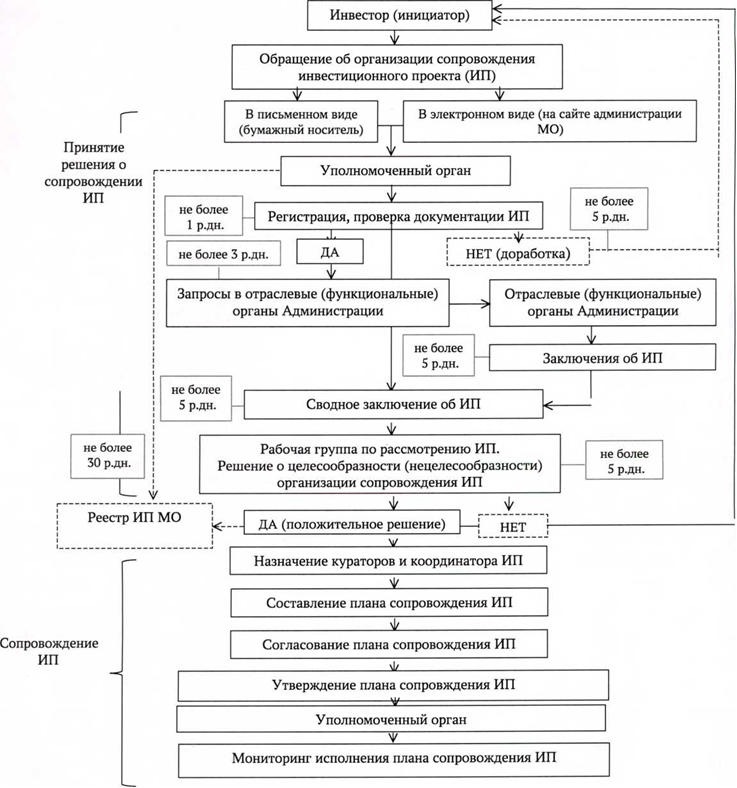 Муниципальное образование«ЛЕНСКИЙ РАЙОН»Республики Саха (Якутия)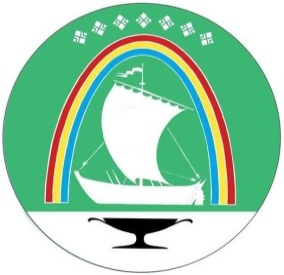 Саха Өрөспүүбүлүкэтин «ЛЕНСКЭЙ ОРОЙУОН» муниципальнайтэриллиитэПОСТАНОВЛЕНИЕ                  УУРААХг. Ленск                      Ленскэй к    от «13»  февраля  2024 года                                        №__01-03-85/4_    от «13»  февраля  2024 года                                        №__01-03-85/4_В целях формирования единого подхода к сопровождению инвестиционных проектов на территории муниципального образования «Ленский район» Республики Саха (Якутия), в соответствии с приказом Министерства экономики РС (Я) от 01.11.2023 года № 417-од «Об организации системной работы по сопровождению инвестиционных проектов муниципальными образованиями Республики Саха (Якутия) с учетом внедрения Регионального инвестиционного стандарта» п о с т а н о в л я ю:Утвердить Регламент сопровождения инвестиционных проектов на территории муниципального образования «Ленский район» Республики Саха (Якутия) согласно приложению к настоящему постановлению. Главному специалисту управления делами (Иванская Е. С.) опубликовать постановление в средствах массовой информации.Настоящее постановление вступает в силу с момента подписания.Контроль исполнения данного постановления оставляю за собой.Глава                                                                                       А.В. Черепанов  Цель обращения:Цель обращения:Цель обращения:Инициатор инвестиционного проекта (инвестор)Наименование юридического лица (индивидуального предпринимателя)Инициатор инвестиционного проекта (инвестор)Дата государственной регистрации в качестве юридического лица (индивидуального предпринимателя)Инициатор инвестиционного проекта (инвестор)Основной вид деятельностиИнициатор инвестиционного проекта (инвестор)Почтовый адрес, телефон, факс, e-mail:Инициатор инвестиционного проекта (инвестор)Руководитель юридического лица (должность, фамилия, имя, отчество полностью)Инициатор инвестиционного проекта (инвестор)ИНН/ОГРННаличие опыта в реализации инвестиционных проектов (да/нет). Если да, то какойНаличие опыта в реализации инвестиционных проектов (да/нет). Если да, то какойНаименование и краткое описание инвестиционного проектаНаименование и краткое описание инвестиционного проектаСтатус проекта (планируемый или реализуемый инвестиционный проект)Статус проекта (планируемый или реализуемый инвестиционный проект)Степень готовности инвестиционного проекта на прединвестиционной и инвестиционной фазах:Степень готовности инвестиционного проекта на прединвестиционной и инвестиционной фазах:Степень готовности инвестиционного проекта на прединвестиционной и инвестиционной фазах:Прединвестиционная фаза Завершение маркетинговых исследованийнет/процентвыполненияПрединвестиционная фаза Выбор технологии и поставщиков технологического и вспомогательного оборудованиянет/процентвыполненияПрединвестиционная фаза Выбор подрядчиков для строительства и монтажа оборудованиянет/процентвыполненияПрединвестиционная фаза Выбор заказчиков и поставщиков сырья и материаловнет/процентвыполненияПрединвестиционная фаза Выбор места производственной площадки/земельного участканет/процентвыполненияПрединвестиционная фаза Наличие утвержденного бизнес-планаДа/нетПрединвестиционная фаза Наличие документально подтвержденных источников финансированиянет/даПрединвестиционная фаза Наличие проектной документациинет/процентвыполненияПрединвестиционная фаза Наличие положительного заключения экспертизы проектной документациинет/процентвыполненияИнвестиционная фаза Землеустроительные, кадастровые работы, регистрация или перерегистрация прав на земельные участки и объекты недвижимостинет/процентвыполненияИнвестиционная фаза Получение разрешения на строительствонет/даИнвестиционная фаза Производство ландшафтных работнет/процентвыполненияИнвестиционная фаза Прокладка инфраструктурных коммуникацийнет/процентвыполненияИнвестиционная фаза Производство строительно-монтажных работнет/процентвыполненияИнвестиционная фаза Монтаж технологического и вспомогательного оборудованиянет/процентвыполненияИнвестиционная фаза Подключение к объектам транспортно-энергетической инфраструктурынет/процентвыполненияИнвестиционная фаза Пусконаладочные работынет/процентвыполненияИнвестиционная фаза Получение разрешения на ввод объекта в эксплуатациюнет/даИнвестиционная фаза Набор и обучение персоналанет/процентвыполненияИнвестиционная фаза Финансирование инвестиционного проектанет/процентвыполненияДополнительная информация  (при необходимости)Дополнительная информация  (при необходимости)Дополнительная информация  (при необходимости)Контактные данные ответственноголица от инициатора инвестиционного проекта (инвестора) дляоперативного взаимодействияДолжностьКонтактные данные ответственноголица от инициатора инвестиционного проекта (инвестора) дляоперативного взаимодействияФамилия, имя, отчество (полностью)Контактные данные ответственноголица от инициатора инвестиционного проекта (инвестора) дляоперативного взаимодействияТелефон, факс, e-mail:Дата составления заявки Дата составления заявки Дата составления заявки Наименование критерия отбора инвестиционного проектаОценка критерияОценка критерияНаименование критерия отбора инвестиционного проектаДаНет1. Обязательные критерии1.1. Соответствие инвестиционного проекта приоритетам социально- экономического развития муниципального образования, отраженным в Стратегии социально-экономического развития муниципального образования2. Оценочные критерии2.1. Реалистичность и достижимость целей инвестиционного проекта2.2. Достаточность финансовых, производственных и трудовых ресурсов для реализации инвестиционного проекта2.3. Направленность инвестиционного проекта на удовлетворение потребностей жителей муниципального образования2.4. Воздействие на повышение уровня занятости